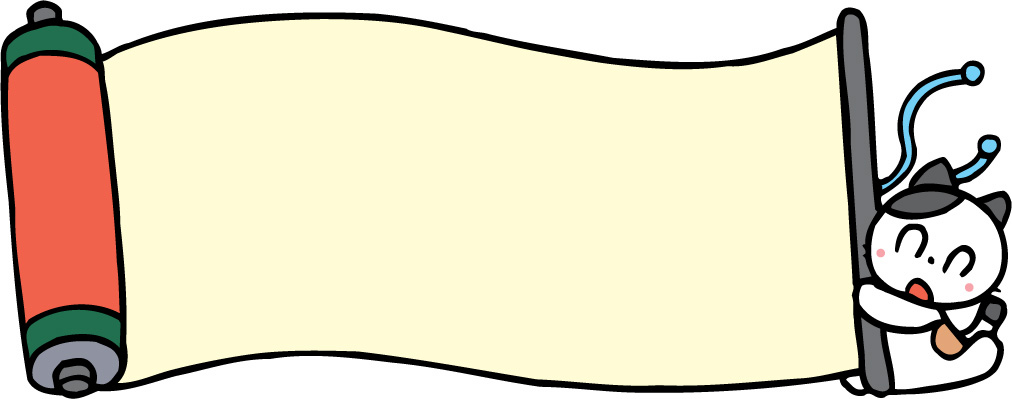 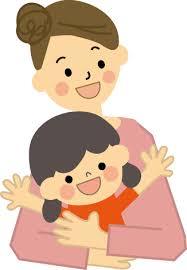 申込者氏名ご連絡先（緊急時のみ使用）託児の有無対象児年齢託児の有無対象児年齢申込者氏名ご連絡先（緊急時のみ使用）託児の有無対象児年齢託児の有無対象児年齢有年齢（　　　）有年齢（　　　）無年齢（　　　）無年齢（　　　）有年齢（　　　）有年齢（　　　）無年齢（　　　）無年齢（　　　）